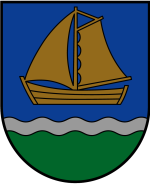 LATVIJAS REPUBLIKAVENTSPILS NOVADA PAŠVALDĪBASkolas ielā4, Ventspilī, LV-3601, reģ.nr. 90000052035, tālr. 63629450, fakss 63622231e-pasts : info@ventspilsnd.lvRĪKOJUMSVentspilī2020. gada 3. februārī                                                                                        12  - p                                              .                                                                    Nr. ________                         PAR NEKUSTAMĀ ĪPAŠUMA „PUZURI“, UGĀLES PAGASTĀ, ATKĀRTOTĀS IZSOLESNOTEIKUMU APSTIPRINĀŠANU Saistībā ar 2019. gada 25. jūlija Ventspils novada domes lēmuma "Par nekustamā īpašuma “Puzuri”, Ugāles pagastā, Ventspils novadā, atsavināšanu atklātā izsolē” (sēdes protokols Nr.46, 21.§) izsoles organizētājam – Ventspils novada pašvaldībai noteikto uzdevumu izpildi, nekustamā īpašuma “Puzuri”, kadastra numurs 98700080035, atsavināšanas procesā, kā arī ņemot vērā Ventspils novada domes Pašvaldības dzīvojamo māju privatizācijas un mantas atsavināšanas komisijas pieņemto lēmumu "Par pašvaldības mantas - nekustamā īpašuma “Puzuri”, Ugāles pagastā, trešās izsoles atzīšanu par nenotikušu un atkārtotas izsoles rīkošanu" (29.01.2020., sēdes protokols Nr.2, 3.§), un pamatojoties uz Publiskas personas mantas atsavināšanas likuma 10.pantu, 11.panta pirmo daļu, 13.pantu, 32.panta trešās daļas 2.punktu un Ventspils novada domes 2013.gada 12.septembra saistošo noteikumu Nr.19 „Ventspils novada pašvaldības nolikums” 20.punkta 20.9. un 20.15.apakšpunktu,                 n o s a k u:Apstiprināt noteikumus "Nekustamā īpašuma “Puzuri”, Ugāles pagastā, atkārtotās izsoles noteikumi” (Pielikums Nr.1 uz deviņām lapām).Ugāles pagasta pārvaldes vadītājai (H.Mendrišora) nodrošināt informācijas par nekustamā īpašuma “Puzuri”, Ugāles pagastā, ar kadastra numuru 98700080035, atkārtoto izsoli izvietošanu redzamā vietā pie nekustamā īpašuma “Puzuri”, Ugāles pagastā, norādot ziņas par izsoles organizētāju, tā adresi un tālruņa numuru.Kancelejai (E.Ozoliņa): nodrošināt rīkojuma 1.punktā minēto izsoles noteikumu publisku pieejamību Apmeklētāju pieņemšanas centrā Skolas ielā 4, Ventspilī;organizēt sludinājuma par nekustamā īpašuma “Puzuri”, Ugāles pagastā, kadastra numurs 98700080035, atkārtotās izsoles rīkošanu (Pielikums Nr.2 uz vienas lapas) nosūtīšanu publicēšanai Latvijas Republikas oficiālajā izdevumā „Latvijas Vēstnesis”, norādot tā publicēšanas termiņu – līdz 2020.gada 4.martam.Sabiedrisko attiecību speciālistam (D.Veidemanis) nodrošināt sludinājuma (Pielikums Nr.2 uz vienas lapas) publicēšanu Ventspils novada pašvaldības izdevumā „Ventspils Novadnieks” un šā rīkojuma 1.punktā minēto noteikumu ievietošanu pašvaldības mājas lapā interneta vietnē: www.ventspilsnovads.lvDomes priekšsēdētājs                                                                            A.MUCENIEKSLandmanisNosūtāms – Kancelejai (lietā)  Pašvaldības dzīvojamo māju privatizācijas un mantas atsavināšanas komisijai (G.Horste) sabiedrisko attiecību speciālistam (D.Veidemanis) Apmeklētāju pieņemšanas centram (I.Kalenda) Ugāle pagasta pārvaldes vadītājai (H.Mendrišora)Pielikums Nr.1Ventspils novada domes priekšsēdētāja 2020. gada 3. februāra rīkojumam Nr.12 - p NEKUSTAMĀ ĪPAŠUMA “PUZURI”, UGĀLES PAGASTĀ, ATKĀRTOTĀS IZSOLES NOTEIKUMI1. Vispārīgie noteikumiNekustamā īpašuma izsoles noteikumi (turpmāk tekstā – Noteikumi) izstrādāti, pamatojoties uz likuma "Par pašvaldībām" 14.panta pirmās daļas 2.punktu, Publiskas personas mantas atsavināšanas likumu un saskaņā ar citiem pašvaldības mantas atsavināšanu regulējošiem normatīvajiem aktiem, un nosaka kārtību, kādā veicama Ventspils novada pašvaldībai piederoša nekustamā īpašuma “Puzuri”, Ugāles pagastā, Ventspils novadā, kadastra Nr. 98700080035, turpmāk tekstā – Īpašums, atsavināšana.Izsoles organizētājs – Ventspils novada pašvaldība (reģ.Nr.9000052035).Izsoli rīko Ventspils novada domes Pašvaldības dzīvojamo māju privatizācijas un mantas atsavināšanas komisija (turpmāk tekstā – Izsoles komisija).Īpašuma atsavināšanas veids – mutiska izsole ar augšupejošu soli.Izsoles vieta - Ventspilī, Skolas ielā 4, 2.stāva zālē.Izsoles laiks - 2020. gada 1. aprīlī plkst. 13:15.Īpašuma izsoles sākumcena: 3900 EUR (trīs tūkstoši deviņi simti euro). Maksāšanas līdzekļi par izsolāmo Īpašumu ir euro (100 % apmērā); izsoles solis ir 100 EUR (viens simts euro).Ar Noteikumiem un citiem dokumentiem, kas attiecas uz izsolāmo Īpašumu, izsoles pretendenti var iepazīties Ventspils novada pašvaldības Apmeklētāju pieņemšanas centrā – Ventspilī, Skolas ielā 4, 1.stāvā, Ugāles pagasta pārvaldē – adrese: "Ugāles pagasta nams", Ugāle, Ugāles pag., Ventspils nov., un internetā Ventspils novada pašvaldības portālā: www.ventspilsnovads.lv. Īpašuma raksturojumsNekustamais īpašums "Puzuri", kadastra numurs 98700080035, ierakstīts Ugāles pagasta zemesgrāmatas nodalījumā Nr. 100000584141 uz Ventspils novada pašvaldības vārda 30.11.2018.Īpašuma nosaukums: "Puzuri", Ugāles pagasts, Ventspils novads, LV-3615.Īpašuma sastāvs: zemes vienība ar kadastra apzīmējumu 98700080035, platība 0,63 ha. Nekustamā īpašuma apgrūtinājumi (saskaņā ar apgrūtinājumu plānu): nav noteikti. Lietu tiesības, kas apgrūtina Īpašumu: Saskaņā ar 01.05.2012. noslēgto Lauku apvidus zemes nomas līgumu Nr.8-N-9870-168, zemes vienība ar kadastra apzīmējumu 98700080035 (platība 0,63 ha) ir nodota nomas lietošanā fiziskai personai lauksaimniecības vajadzībām, uz termiņu līdz 31.03.2027. Uz zemes vienības atrodas nenoskaidrotas piederības nedzīvojamā ēka ar kadastra apzīmējumu 98700080035006.Atbilstoši Ventspils novada teritorijas plānojumam, zemesgabals atrodas Ugāles pagasta zonējumā – lauksaimniecības teritorija (L) un mežu teritorija (M).Nekustamā īpašuma lietošanas mērķis: individuālo dzīvojamo māju apbūve (NĪLM kods 0601).Izsolāmais Īpašums apskatāms darbadienās līdz 2020. gada 31. martam, iepriekš saskaņojot laiku ar Ugāles pagasta pārvaldes vadītāju (tālrunis – 29506686; e-pasts: ugale@ventspilsnd.lv. Pirmpirkuma tiesības - nav.Īpašuma izsoles nodrošinājumsPretendentiem pirms izsoles jāiemaksā nodrošinājuma nauda 10% (desmit procenti) apmērā no Īpašuma nosacītās cenas – 390 EUR (trīs simti deviņdesmit euro) apmērā Ventspils novada pašvaldības, reģistrācijas Nr.90000052035, kontā Nr.LV04HABA0551025783903 (AS "Swedbank"; SWIFT kods: HABALV22), maksājuma paziņojuma saturā iekļaujot norādi: "Nekustamā īpašuma "Puzuri" izsoles nodrošinājums". Nodrošinājums uzskatāms par iemaksātu, ja attiecīgā naudas summa ir ieskaitīta Noteikumu 3.1.punktā norādītajā bankas kontā.Nodrošinājuma summu, ko iemaksājusi persona, kura izsolē nosolījusi un nopirkusi izsolāmo nekustamo mantu, ieskaita Īpašuma pirkuma maksā.Pretendentiem, kuri samaksājuši nodrošinājumu, bet nav iesnieguši pieteikumu, un dalībniekiem, kuri reģistrējušies izsolei, bet uz izsoli nav ieradušies, ja Izsoles komisijai ir iesnieguši rakstisku atsaukumu dalībai izsolē, kas ticis saņemts ne vēlāk kā līdz Noteikumos paredzētā izsoles dalībnieku reģistrācijas termiņa beigām, nodrošinājumu atmaksā 7 (septiņu) darba dienu laikā pēc izsoles dienas. Pārējos gadījumos uzskatāms, ka dalībnieks, kurš nav ieradies uz izsoli, atteicies no dalības izsolē, un viņam nodrošinājums netiek atmaksāts, izņemot gadījumus, kad neierašanās iemesls ir saistīts ar nepārvaramas varas apstākļu iestāšanos.Izsoles dalībnieki un to reģistrēšanās kārtībaIzsolē var piedalīties jebkura fiziska vai juridiska persona, kura saskaņā ar Latvijas Republikā spēkā esošajiem normatīvajiem aktiem var iegūt savā īpašumā izsolāmo Īpašumu.Dalībnieku reģistrācija tiek uzsākta pēc pirmā paziņojuma par izsoli publicēšanas un tiek turpināta līdz 2020. gada 31. marta plkst. 17:00, kad Izsoles komisija pārtrauc dalībnieku reģistrāciju.Dalībai izsolē dalībnieks iesniedz Izsoles komisijai šādus dokumentus: fiziskas personas:pieteikumu dalībai izsolē (Noteikumu pielikums Nr.1);notariālu pilnvaru rīkoties citas personas (pilnvarotāja) vārdā, ja pieteikumu iesniedz pilnvarotā persona;kvīti (oriģināls) vai citu dokumentu apliecinošu nodrošinājuma samaksu Izsoles organizētāja kontā 10% (desmit procenti) apmērā no Īpašuma nosacītās sākumcenas. juridiskas personas:pieteikumu dalībai izsolē (Noteikumu pielikums Nr.2);juridiskās personas pārstāvja (pilnvarnieka, prokūrista) tiesības rīkoties  uzņēmuma vārdā apliecinošu dokumentu;uzņēmuma (uzņēmējsabiedrības) vai komersanta reģistrācijas apliecības kopiju (ja Izsoles komisija, kas organizē mantas atsavināšanu, publiskajās datubāzēs nevar iegūt informāciju par attiecīgo juridisko personu vai personālsabiedrību, tā ir tiesīga papildus pieprasīt no juridiskās personas vai personālsabiedrības valsts reģistra iestādes izziņu par attiecīgo juridisko personu vai personālsabiedrību, kas derīga, ja tā izsniegta ne agrāk par sešām nedēļām pirms izsoles dienas);kvīti (oriģināls) vai citu dokumentu apliecinošu nodrošinājuma samaksu Izsoles organizētāja kontā 10% (desmit procenti) apmērā no Īpašuma nosacītās sākumcenas. Reģistrācijai Izsolē dalībnieki var pieteikties:  personīgi darba dienās (pirmdienās – no plkst.08:00-12:00 un no plkst.13:00-                                 18:00; otrdienās, trešdienās, ceturtdienās – no plkst.08:00-12:00 un no plkst.13:00-17:00; piektdienās – no plkst.08:00-12:00 un no plkst.13:00-16:00): Ventspils novada pašvaldības Nekustamo īpašumu nodaļā – Skolas ielā 4, Ventspilī, 5.kabinetā (kontaktpersonas: Gita Horste, tālrunis – 636-29418, 25749170; Gatis Landmanis, tālrunis – 29478380), iesniedzot Izsoles komisijai Noteikumu 4.3.punktā norādītos dokumentus; elektroniski, nosūtot uz e-pasta adresi: gita.horste@ventspilsnd.lv, Noteikumu 4.3.punktā norādītos dokumentus, kas parakstīti ar drošu elektronisko parakstu. Ja pieteikums dalībai izsolē saņemts bez droša elektroniskā paraksta, izsoles dalībniekam ir pienākums iesniegt Izsoles komisijai minēto dokumentu oriģinālus Noteikumu 4.2.punktā norādītajā izsoles dalībnieku reģistrācijas termiņā; ierakstītā pasta sūtījumā, nosūtot uz adresi: Skolas iela 4, Ventspils, LV-3601, Noteikumu 4.3.punktā norādītos dokumentus, ar norādi: "Ventspils novada pašvaldībai, Pieteikums dalībai nekustamā īpašuma “Puzuri”, Ugāles pagastā, izsolei". Visi dokumenti iesniedzami valsts valodā, un tiem ir juridisks spēks, ja tie noformēti atbilstoši normatīvo aktu prasībām. Ja dokuments ir svešvalodā, tam pievieno notariāli apliecinātu tulkojumu valsts valodā. Ārvalstīs izsniegtos dokumentus pieņem, ja tie noformēti atbilstoši Latvijai saistošu starptautisko līgumu prasībām. Reģistrācijai iesniegtie dokumenti netiek atdoti. Izsoles pretendents ir atbildīgs par iesniegto dokumentu un tajos uzrādīto ziņu patiesumu, Ventspils novada pašvaldība neatbild par sekām, kas rodas, ja atklājas, ka uzrādītās ziņas bijušas nepatiesas.Pretendentu atbilstību Noteikumu prasībām izvērtē Izsoles komisija.Izsolei dalībnieks tiek reģistrēts un izsolē var piedalīties, ja pieteikums iesniegts Izsoles noteikumos norādītajā termiņā, noteiktā kārtībā uzrādīti, iesniegti nepieciešamie dokumenti, un iemaksāta nodrošinājuma nauda. Izsoles pretendents netiek reģistrēts izsolei un viņam nav tiesību piedalīties izsolē, ja:vēl nav iestājies vai jau ir beidzies izsoles dalībnieku reģistrācijas termiņš;nav iesniegti (uzrādīti) visi Noteikumu 4.3.punktā minētie dokumenti;iesniegtie dokumenti neatbilst Noteikumu prasībām;pret izsoles pretendentu ir uzsākts maksātnespējas process.Komisija, veicot izsoles dalībnieku reģistrāciju, sastāda izsoles dalībnieku sarakstu, iekļaujot tajā izsoles pretendentus, kuri izpildījuši Noteikumu 3.1. un 4.3.punktā pretendentiem noteiktās prasības. Izsoles dalībnieku reģistrā norāda šādas ziņas:izsoles dalībnieka kārtas numuru atbilstoši izsoles pretendentu pieteikšanās secībai un reģistrēšanās datumam un laikam;izsoles dalībnieka vārdu, uzvārdu (fiziskajām personām) vai nosaukumu (juridiskajām personām);izsoles dalībnieka personas kodu (fiziskajām personām) vai reģistrācijas numuru (juridiskajām personām);izsoles dalībnieka deklarētās dzīves vietas adresi (fiziskajām personām) vai juridisko adresi (juridiskajām personām);iesniegtos dokumentus.Iesniedzot parakstīto pieteikumu, izsoles pretendents apliecina, ka ir iepazinies ar Noteikumiem, to nosacījumi ir saprotami, un viņš apņemas tos ievērot. Katram reģistrētajam izsoles dalībniekam Izsoles komisija izsniedz reģistrācijas apliecību. Izsoles komisija ir tiesīga pārbaudīt izsoles pretendentu un jau reģistrēto izsoles dalībnieku sniegtās ziņas. Ja tiek konstatēts, ka sniegtā informācija nav patiesa, attiecīgo personu neiekļauj vai izslēdz no izsoles dalībnieku saraksta, viņš zaudē tiesības piedalīties izsolē, kā arī viņam neatmaksā iemaksāto nodrošinājumu.Īpašuma atkārtotas izsoles gadījumā par izsoles dalībnieku nevar kļūt persona, kura iesniegusi pieteikumu dalībai iepriekšējā izsolē un kurai šajā Noteikumos tieši paredzētajos gadījumos nav tiesības saņemt atpakaļ nodrošinājumu.Izsoles pretendenta pieteikums izsolei ir uzskatāms par gribas apliecinājumu iegūt savā īpašumā atsavināmo Īpašumu un noslēgt ar izsoles organizētāju pirkuma līgumu tā nosolīšanas gadījumā. Izsoles komisija nav tiesīga līdz izsoles sākumam izpaust ziņas par izsoles pretendentiem. Izsoles norisePie ieejas izsoles norises vietas telpā, izsoles dalībnieks uzrāda Izsoles komisijas sekretāram izsoles dalībnieka reģistrācijas apliecību, pamatojoties uz ko ieraksta izsoles dalībnieku sarakstā (izsoles protokola 1.pielikums), un viņam izsniedz izsoles dalībnieka solīšanas kartīti, kuras numurs atbilst reģistrācijas apliecībā ierakstītajam kārtas numuram.Ja izsoles dalībnieks vai tā pilnvarotā persona izsoles telpā nevar uzrādīt pasi vai personas apliecību (elektroniskā identifikācijas karti), uzskatāms, ka izsoles dalībnieks uz izsoli nav ieradies, viņš zaudē tiesības piedalīties izsolē, un iemaksāto nodrošinājumu viņam neatmaksā.Izsolei pilnvaroto pārstāvju darbības izsolē ir saistošas tās dalībniekiem. Izsoles pilnvaroto pārstāvju atsaukšana vai aizstāšana ar citu izsoles pilnvaroto pārstāvi stājas spēkā ar brīdi, kad tiek iesniegts attiecīgs pārstāvja atsaukšanas vai aizstāšanas dokuments, bet ne vēlāk, kā līdz Noteikumu 4.2.punktā norādītā termiņa beigām.Pirms izsoles sākšanās izsoles dalībnieki paraksta izsoles protokolu, apliecinot, ka ir iepazinušies ar Noteikumiem un to nosacījumi viņiem ir saprotami.Izsoles vadītājs, atklājot izsoli, pārliecinās par dalībnieku ierašanos pēc iepriekš sastādītā saraksta un informē izsoles dalībniekus par Izsoles komisijas sastāvu, raksturo izsolāmo Īpašumu, kā arī paziņo tā nosacīto sākumcenu un augšupejošo soli. Pēc izsoles vadītāja ziņojuma sākas solīšanas process. Solīšana notiek tikai pa vienam izsoles solim. Izsoles dalībnieku solījumi ierakstāmi izsoles protokolā (2.pielikums).Izsoles dalībnieki solīšanas procesā paceļ savu reģistrācijas kartīti ar numuru. Katrs šāds solījums ir dalībnieka apliecinājums, ka viņš palielina izsolāmā Īpašuma maksu par vienu izsoles soli. Izsoles vadītājs paziņo solītāja solīšanas kartes numuru un piedāvāto cenu, jautājot vai solītā maksa tiks pārsolīta. Ja neviens no izsoles dalībniekiem vairs augstāku cenu nepiedāvā, izsoles vadītājs trīs reizes atkārto pēdējo nosolīto augstāko maksu un to fiksē ar āmura piesitienu, kas aizstāj izsolītāja paziņojumu par to, ka viņš ir pieņēmis vairāksolījumu, un šis piesitiens noslēdz pārdošanu. Pēc āmura piesitiena izsolītais Īpašums ir pārdots personai, kas solījusi pēdējo augstāko cenu. Dalībnieka kārtas numurs un nosolītā cena tiek ierakstīti protokolā. Neatstājot izsoles telpu, izsoles dalībnieks, kurš piedāvājis visaugstāko cenu, ar savu parakstu protokolā apliecina savu gribu pirkt Īpašumu par nosolīto cenu.Ja vairāki izsoles dalībnieki reizē sola vienādu visaugstāko cenu, izsoles vadītājs kā solījumu pieņem tikai pirmo cenas pieteikumu, bet gadījumā, ja to nevar noteikt, tad par nosolītāju uzskatāms izsoles dalībnieks, kurš izsolei reģistrējies ar mazāku kārtas numuru.Dalībnieks, kurš nosolījis izsolāmo Īpašumu, pēc izsoles protokola parakstīšanas saņem izziņu par izsolē iegūto Īpašumu. Izziņā norādīta nosolītā Īpašuma cena un tās samaksas kārtība.Izsoles dalībnieka rīcība, kurš Īpašumu nosolījis, bet neparakstās izsoles protokolā, uzskatāma par viņa atteikšanos no nosolītā Īpašuma pirkuma tiesībām, un viņam netiek atmaksāts nodrošinājums. Šādā gadījumā pēdējam pārsolītajam Īpašuma izsoles dalībniekam Izsoles komisija piedāvā izsolītā Īpašuma pirkumu par viņa paša nosolīto augstāko maksu. Izsoles dalībniekiem, kuri pārtraukuši solīšanu izsoles gaitā un nav nosolījuši augstāko cenu par izsolāmo Īpašumu, vai nepārsola izsoles sākotnējo cenu, vai arī visiem izsoles dalībniekiem, ja izsole tiek atzīta par nenotikušu, 7 (septiņu) darba dienu laikā pēc izsoles dienas atmaksā nodrošinājumu, izņemot Noteikumos paredzētajos gadījumos, pārskaitot iemaksāto nodrošinājuma izsoles dalībnieka norādītajā kontā, vai, ja tāds norādījums nav bijis, norēķinu kontā, no kuras veikts šīs summas pārskaitījums. Ja neviens no izsoles dalībniekiem neuzsāk solīšanu un nepārsola Īpašuma nosacīto sākumcenu, izsole uzskatāma par nenotikušu, un nevienam no attiecīgajiem izsoles dalībniekiem neatmaksā nodrošinājumu.Izsole var notikt, ja uz izsoli ieradies un tajā piedalās vismaz viens izsoles dalībnieks, kurš reģistrēts atbilstoši Noteikumiem. Šādā gadījumā izsolāmo Īpašumu piedāvā pirkt vienīgajam izsoles dalībniekam par pirkuma cenu, kuru veido izsolāmā Īpašuma nosacītā sākumcena, kas paaugstināta vismaz par vienu izsoles soli. Ja izsoles dalībnieks nosola izsolāmo Īpašumu par šajā punktā norādīto pirkuma cenu, šis izsoles dalībnieks tiek uzskatīts par izsolītā Īpašuma nosolītāju. Izsoles gaita tiek protokolēta. Protokolē izsoles sekretārs. Izsoles protokolā, kuru paraksta Izsoles komisijas locekļi, norāda:izsoles vietu un laiku;  Izsoles komisijas sastāvu;  izsolāmo nekustāmo mantu;piedāvāto augstāko cenu un izsoles dalībnieku, kurš par izsoles priekšmetu to nosolījis;izsoles dalībnieku, kuru pārsolījis augstākās cenas nosolītājs.Dalībnieks, kuru pārsolījis augstākās cenas nosolītājs, ar parakstu izsoles protokolā apstiprina savu pēdējo solīto maksu. Ja šajā Noteikumu punktā minētais izsoles dalībnieks atsakās parakstīt izsoles protokolu, to norāda protokolā, un attiecīgajam izsoles dalībniekam neatmaksā nodrošinājumu.Izsoles dalībniekam par Noteikumos noteiktās izsoles norises kārtības neievērošanu vai traucēšanu izsoles vadītājs var izteikt brīdinājumu. Atkārtota šāda pārkāpuma gadījumā izsoles vadītājam ir tiesības izraidīt pārkāpumu izdarījušo izsoles dalībnieku no telpas, kurā notiek izsole, un viņam nav tiesību turpināt piedalīties izsolē, kā arī neatmaksā nodrošinājumu. Samaksas kārtībaIzsoles dalībniekam, kas nosolījis visaugstāko cenu par Īpašumu, divu nedēļu laikā no izsoles dienas piedāvātā augstākā summa, ko veido starpība starp nosolīto cenu un nodrošinājumu, ir jāiemaksā Ventspils novada pašvaldības, reģistrācijas Nr.90000052035, AS "Swedbank" (SWIFT kods: HABALV22) norēķinu kontā: Nr.LV04HABA0551025783903.  Ja izsolītā Īpašuma nosolītājs Noteikumos noteiktajā termiņa nav veicis apmaksu par nosolīto Īpašumu pilnā apmērā, uzskatāms, ka viņš atsakās no nosolītā Īpašuma pirkuma tiesībām, un nodrošinājums attiecīgajam izsoles dalībniekam netiek atmaksāts. Tad izsoles organizētājs piedāvā Īpašumu pirkt izsoles dalībniekam, kas izsolē nosolījis nākamo augstāko cenu. Par to pēdējam pārsolītajam pircējam tiek paziņots, nosūtot vai izsniedzot viņam Noteikumu 5.10.punktā minēto izziņu.Noteikumu 6.2.punktā minētajā gadījumā pārsolītais pircējs stājas nosolītāja vietā, un viņam ir tiesības divu nedēļu laikā no izziņas saņemšanas brīža rakstveidā paziņot izsoles organizētājam par Īpašuma pirkšanu, kā arī samaksāt paša nosolīto augstāko cenu izziņā norādītājā kontā. Pirkuma maksas samaksu apliecinoša dokumenta kopiju (uzrādot oriģinālu) divu darba dienu laikā no samaksas veikšanas jāiesniedz izsoles organizētājam.Izsoles protokola un rezultātu apstiprināšanas kārtība, pirkuma līguma noslēgšanaIzsoles komisija izsoles protokolu apstiprina ne vēlāk kā 7 (septiņu) dienu laikā pēc izsoles.Izsoles rezultātus 7 (septiņu) dienu laikā pēc nosolītās samaksas veikšanas un to apliecinoša dokumenta saņemšanas apstiprina Ventspils novada domes priekšsēdētājs, par ko paziņo nosolītājam.Īpašuma nosolītājs 30 (trīsdesmit) dienu laikā pēc izsoles rezultātu apstiprināšanas paraksta nosolītā Īpašuma pirkuma līgumu. Tā noteikumus un noslēgšanas kārtību nosaka Izsoles organizētājs saskaņā ar spēkā esošo LR normatīvo aktu prasībām.Visas izmaksas, kas saistītas ar izsolē pārdotā Īpašuma reģistrāciju uz nosolītāja vārda, sedz attiecīgā nekustamā īpašuma ieguvējs. Nenotikusi izsoleIzsole atzīstama par nenotikušu, ja:par izsoles dalībnieku reģistrācijas laiku un vietu nav bijusi informācija oficiālā laikrakstā vai, ja izsole tikusi izziņota, pārkāpjot citas Noteikumu prasības;izsoles pretendentu dokumentu pieņemšana vai izsole notiek citā vietā vai laikā, nekā norādīts sludinājumā par izsoles rīkošanu;tiek noskaidrots, ka nepamatoti noraidīta kāda dalībnieka piedalīšanās izsolē vai nepareizi noraidīts kāds pārsolījums;Noteikumos paredzētajā termiņā nav reģistrējies vai uz izsoli neierodas neviens izsoles dalībnieks;neviens dalībnieks nav pārsolījis izsoles sākumcenu;pirmpirkuma tiesīgā persona un dalībnieks, kurš nosolījis augstāko cenu, un pēdējais pārsolītais dalībnieks neveic pirkuma maksas maksājuma samaksu noteiktajā termiņā vai atsakās no nosolītā Objekta pirkuma līguma noslēgšanas;tiek konstatēts, ka bijusi noruna atturēt kādu personu no piedalīšanās izsolē;starp dalībniekiem konstatēta vienošanās, kas iespaidojusi izsoles rezultātus vai gaitu;tiek noskaidrots, ka nosolītājs ir tāda persona, kura nevar slēgt darījumus vai kurai nebija tiesību piedalīties izsolē;izsole nav uzsākta vai tikusi pārtraukta tehnisku iemeslu dēļ.Lēmumu par izsoles atzīšanu par nenotikušu pieņem Izsoles komisija, un par to paziņo reģistrētajiem izsoles dalībniekiem. Citi noteikumiIzsoles pretendentiem un dalībniekiem ir tiesības: saņemt informāciju saistībā ar izsoli un tās rezultātiem;iesniegt izsoles organizētājam sūdzību un tajā norādīto apstākļu pierādījumus par Izsoles komisijas pieņemtajiem lēmumiem un veiktajām darbībām, vai atklātajiem Noteikumu pārkāpumiem saistībā ar Īpašuma izsoles norisi vai tās rezultātiem, bet ne vēlāk kā 2 (divas) dienas pēc izsoles dienas.Ventspils novada pašvaldība, apstrādājot izsoles procesā iegūtos fizisko personu datus, ievēro Eiropas Parlamenta un Padomes 2016. gada 27. aprīļa Regulā 2016/679 par fizisku personu aizsardzību attiecībā uz personas datu apstrādi un šādu datu brīvu apriti un ar ko atceļ Direktīvu 95/46/EK (Vispārīgā datu aizsardzības regula) un nacionālajos normatīvajos aktos par personas datu apstrādi noteiktās prasības. Izsoles dalībnieku personas datu apstrādes tiesiskais pamats ir Vispārīgās datu  aizsardzības regulas 6.panta pirmās daļas c) punkts: apstrāde ir vajadzīga, lai izpildītu uz pārzini attiecināmu juridisku pienākumu. Ventspils novada pašvaldība organizē mantas atsavināšanu, pārdodot mantu izsolē, atbilstoši Publiskas personas mantas atsavināšanas likumā noteiktai kārtībai.Par šajos Noteikumos un LR spēkā esošajos normatīvajos aktos neregulētiem jautājumiem lēmumus pieņem Izsoles komisija. Domes priekšsēdētājs                                                                            A.MUCENIEKSNoteikumu pielikums Nr.1"Nekustamā īpašuma “Puzuri”, Ugāles pagastā, atkārtotās izsoles noteikumi”(apstiprināti ar Ventspils novada domes priekšsēdētāja 2020.gada 3. februāra rīkojumu Nr.12 - p)Ventspils novada domesPašvaldības dzīvojamo māju privatizācijas un mantas atsavināšanas komisijaiSkolas ielā 4, Ventspilī, LV-3601Fiziskas personasPIETEIKUMS PAR PIEDALĪŠANOS IZSOLĒ___________________________________________________________________(vārds, uzvārds)                  personas kods__________________________________________________________deklarētā dzīvesvietas adrese ______________________________________________kontakttālrunis _________________, e-pasts: ________________________________bankas konta rekvizīti __________________________________________________                                                     (bankas nosaukums, kods, konta Nr.)__________________________________________________________________________________piesaka dalību Ventspils novada pašvaldības atsavināmā nekustamā īpašuma – “Puzuri”, kadastra numurs 9870 008 0035,Ugāle, Ugāles pag., Ventspils nov., LV-3615_____________________________________________________________________(adrese/nosaukums, kadastra apzīmējums)izsolē, kas notiks Ventspilī, Skolas ielā 4, 2.stāvā zālē - 2020. gada 1. aprīlī pl. 13:15Ar šā pieteikuma iesniegšanu apliecinu, ka:esmu iepazinies ar izsoles noteikumiem un to nosacījumi man ir saprotami;sniegtās ziņas par izsoles dalībnieku ir patiesas, precīzas un pareizas;esmu informēts, ka iesniegtie fiziskās personas dati tiks apstrādāti ar mērķi administrēt izsoles procesu. Personas dati tiks izmantoti tikai un vienīgi šajā punktā noteiktajam mērķim, ievērojot spēkā esošajos normatīvajos aktos noteiktās prasības šādu datu apstrādei un aizsardzībai, un tie netiks uzglabāti ilgāk, kā tas nepieciešams sākotnējam mērķim, vai spēkā esošajos normatīvajos aktos noteikto šādu datu glabāšanas termiņu. Personas datu pārzinis ir Ventspils novada pašvaldība. Personas datu aizsardzības speciālista kontaktinformācija: datuaizsardziba@ventspilsnd.lv.Pieteikumam pievienoti (atzīmēt ar x):notariāli apliecināts dokuments ar pilnvarojumu pārstāvēt izsoles dalībnieku;drošības naudas iemaksu apliecinošs dokuments;	__________________________________________________________________.	(citi dokumenti)2020. gada „___”.____________                      ________________ (paraksts)Noteikumu pielikums Nr.2"Nekustamā īpašuma “Puzuri”, Ugāles pagastā, atkārtotās izsoles noteikumi”(apstiprināti ar Ventspils novada domes priekšsēdētāja 2020.gada 3.februāra rīkojumu Nr.12 - p)Ventspils novada domesPašvaldības dzīvojamo māju privatizācijas un mantas atsavināšanas komisijaiSkolas ielā 4, Ventspilī, LV-3601Juridiskas personasPIETEIKUMS PAR PIEDALĪŠANOS IZSOLĒVentspilī,					            2020. gada „___”._________________________________________________________________________________(juridiskas personas nosaukums)reģistrācijas Nr.________________________________________________________juridiskā adrese ________________________________________________________kontaktpersona ________________________________, kontakttālrunis _________________, e-pasts: _________________________________bankas konta rekvizīti ___________________________________________________                                           (bankas nosaukums, kods, konta Nr.,)___________________________________________________________________________________piesaka dalību Ventspils novada pašvaldības atsavināmā nekustamā īpašuma     “Puzuri”, kadastra numurs 9870 008 0035,Ugāle, Ugāles pag., Ventspils nov., LV-3615_____________________________________________________________________(adrese / nosaukums, kadastra apzīmējums)izsolē, kas notiks Ventspilī, Skolas ielā 4, 2.stāvā zālē – 2020. gada 1. aprīlī pl. 13:15 un apliecina, ka izsoles noteikumi ir zināmi un to nosacījumi ir saprotami.Pieteikumam pievienoti (atzīmēt ar x):	juridiskās personas pārstāvja (pilnvarotās personas) tiesības rīkoties uzņēmuma vārdā un pārstāvēt izsolē apliecinošs dokuments;	uzņēmuma (uzņēmējsabiedrības) vai komersanta reģistrācijas apliecības kopija attiecīga vai attiecīga izdruka no publiskajiem reģistriem;	drošības naudas iemaksu apliecinošs dokuments.	_________________________________________________________________.(citi dokumenti)(amats, vārds, uzvārds, paraksts)